Publicado en Valencia el 19/12/2016 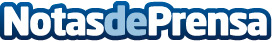 1 de cada 5 personas consulta las webs de códigos descuento para realizar sus compras de NavidadMasCupon experimentó una subida en el tráfico web y en el número de ventas durante esta campaña respecto al pasado año. Los artículos que más consumen los usuarios son los juguetes, tecnología y el ocio. Las grandes cadenas siguen siendo los sitios preferidos de los usuarios
Datos de contacto:Carlos FernándezNota de prensa publicada en: https://www.notasdeprensa.es/1-de-cada-5-personas-consulta-las-webs-de Categorias: Nacional Finanzas Telecomunicaciones Marketing E-Commerce Consumo http://www.notasdeprensa.es